Муниципальное  автономное  учреждение дополнительного образования  «Детская школа искусств»Фонды оценочных средств
по дополнительной предпрофессиональной
общеобразовательной программе
в области музыкального искусства
«Фортепиано»Верх-Нейвинский2022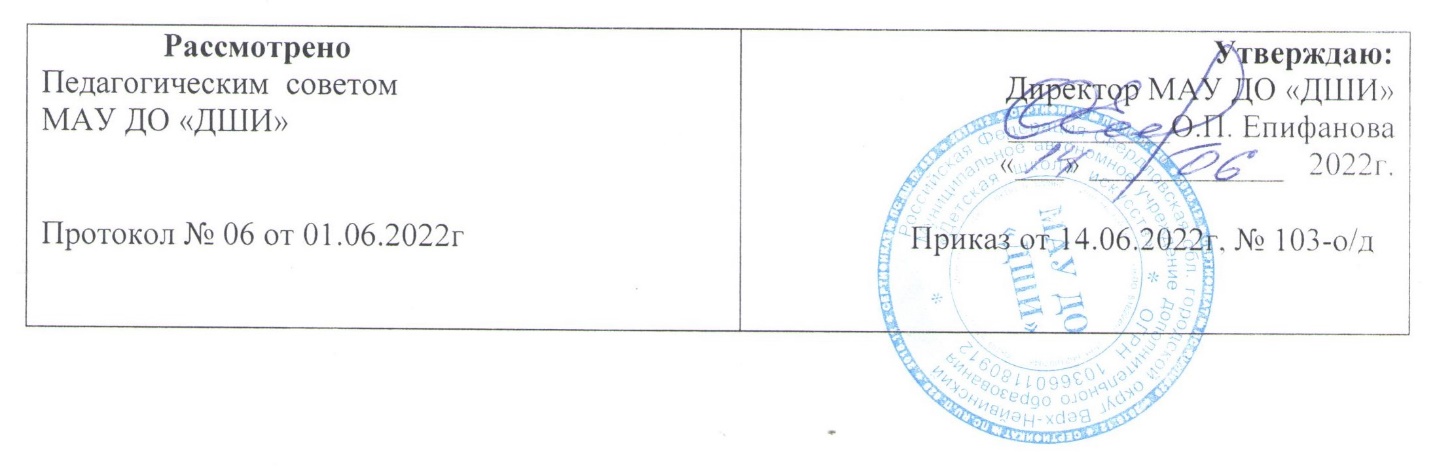 Авторы-составители:Малова О.В.- заместитель директора по учебной работе, преподаватель фортепианоФедулова И.Н. - преподаватель теоретических дисциплинЧуркин А.Ф. -   преподаватель хоровых дисциплинСодержаниеУчебный предмет «Специальность и чтение с листа»	4Учебный предмет «Концертмейстерский класс»	19Учебный предмет «Ансамбль»	21Учебный предмет «Сольфеджио»	25Учебный предмет «Слушание музыки»	50Учебный предмет «Музыкальная литература»	61Учебный предмет «Хоровой класс»	72Учебный предмет «Специальность и чтение с листа»Фонды оценочных средств промежуточной аттестации к программе учебного предмета «Специальность и чтение с листа» (фортепиано) созданы для объективной оценки качества приобретаемых в процессе обучения знаний, умений, навыков.Промежуточная аттестация проводится в каждом классе. Цель промежуточной аттестации - контроль навыков исполнительства по предмету специальность, а также выявление готовности учащихся к освоению предпрофессиональной программы в последующем классе.Фонды оценочных средств к промежуточной аттестации по учебному предмету «Специальность и чтение с листа» (фортепиано) включают в себя программные требования, соответствующие году обучения: примеры программ для технического зачета, исполнения учащимися на академическом концерте в конце 1 полугодия и требования к зачету по творческим навыкам , экзамене (переводном зачете) в конце 2 полугодия.Мероприятия по проведению промежуточной аттестации проводятся каждую четверть в сроки, определенные программой учебного предмета «Специальность и чтение с листа» и реализуются в следующих формах: в виде технического зачета, академического концерта, зачета по творческим навыкам экзамена (переводного зачета). При проведении промежуточной аттестации принята пятибалльная система оценивания (5-«отлично», 4-«хорошо», 3-«удовлетворительно», 2 «неудовлетворительно»). Также для более точного оценивания, в связи со сложившимися традициями, к основной оценке могут быть применены «+» и «-».За год учащийся должен исполнить сольные программы на техническом зачете и академическом концерте в первом полугодии, переводном зачете (экзамене) во 2-м полугодии.                            Промежуточная аттестация по учебному предмету«Специальность и чтение с листа»Паспорт комплекта оценочных средств.Объект оценивания - исполнение сольной программы.Технология формирования оценки                    Примерные перечни программ для исполнения по классам.1 классВ 1 классе (технический зачет) учебным планом не предусмотрен.Примеры программ для зачета (академического концерта) в 1 полугодии: Вариант 1И. Кригер МенуэтА. Гедике Этюд Соль мажорД. Штейбельт «Адажио»Вариант 2Л. Моцарт Менуэт ре минорА. Роули «В стране гномов»А. Гедике соч.36 Сонатина До мажорВариант 3А. Корелли Сарабанда ре минорИ. Тетцель ПрелюдияС. Майкапар «Пастушок» Примеры программ для экзамена (переводного зачета):Вариант 1И. С. Бах Менуэт ре минор (Нотная тетрадь Анны Магдалены Бах)К. Черни - Гермер Этюд №15, 1 частьА. Жилинский «Веселые ребята»Л. Бетховен Сонатина Соль мажор, 1 частьВариант 2И. С. Бах Маленькая прелюдия Фа мажорК. Черни - Гермер Этюд № 29С. Прокофьев «Сказочка»М. Клементи соч. 36 №1 Сонатина До мажор, 1 частьВариант 3И. С. Бах Маленькая прелюдия ре минорК. Черни - Г ермер Этюды № 42Р. Шуман «Смелый наездник»Л. Бетховен Сонатина Фа мажор. 1 часть2 классПримерные программы к техническому зачету:I четверть: гаммы Ре-мажор, си-минор;                       Г. Бертини Этюд До-мажор    Примеры программ для  академического концерта в 1 полугодии.Вариант 1Г. Гендель Сарабанда ре минорК. Черни-Гермер 1 ч. Этюд № 28П. Чайковский «Детский альбом» «Старинная французская песенка»Р. Глиэр соч.43 Рондо ми минорВариант 2Л. Моцарт Бурре ре минорА. Лешгорн соч.65 Этюд ре минорД. Кабалевский «Клоуны»А. Диабелли соч.168 Сонатина Фа мажор 1 ч.Вариант 3И. С. Бах Полонез соль минорА. Лемуан соч.37 Этюд ми минорР. Шуман соч. 68 «Первая утрата М. Клементи соч. 36 № 2 Сонатина Соль мажор 1 ч.Примеры программ для экзамена (переводного зачета):Вариант 1И. С. Бах Маленькая прелюдия До мажорЛемуан Этюд соч.37 № 10.С. Прокофьев соч. 65 СказочкаВ.А.Моцарт Вариации на тему из оперы «Волшебная флейта» Вариант 2И. С. Бах Маленькая прелюдия ми минорК. Черни-Гермер Этюд № 43, ч.1П. Чайковский соч. 39 ПолькаМ. Клементи соч.36 № 3 Сонатина До мажор, 1частьВариант 3И. С.Бах Двухголосная инвенция До мажорК. Лешгорн Этюды соч. 65 № 4Р. Шуман соч. 68 «Веселый крестьянин»Г. Гендель Концерт Фа мажор, 1 часть3 классПримерные программы к  техническому зачету.I четверть: гаммы Ля-мажор, фа диез-минор;                      А. Лемуан соч.37 Этюд Фа мажорПримеры программ для  академического концерта в 1 полугодии Вариант 1Корелли Сарабанда ми минорК. Черни-Гермер ч.1 Этюд № 29А. Хачатурян «Андантино»В.А.Моцарт Рондо из Сонатины До мажорВариант 2Ж. Рамо Менуэт Соль минорК. Черни-Гермер ч. 1 Этюд № 32П. Чайковский «Детский альбом» «Итальянская песенка»Ф. Кулау Вариации Соль мажорВариант 3И. С. Бах Маленькая прелюдия соль минорА. Лешгорн соч.65 Этюд Фа мажорД. Шостакович «Шарманка»Д. Чимароза Сонатина соль минорПримеры программ для экзамена (переводного зачета):Вариант 1И. С. Бах Маленькая прелюдия до минорК. Черни-Гермер ч. 2 Этюд № 6Р. Глиэр «В полях»Д. Грациоли Сонатина Соль мажорВариант 2И. С. Бах Двухголосная инвенция Ре мажорК. Черни-Гермер Этюд №5, ч.2П. Чайковский «Детский альбом» «Утро»Л. Бетховен Соната № 20 Соль мажор, 1частьВариант 3И. С. Бах Двухголосная инвенция ре минорК. Черни Этюды соч. 299 №1Э. Мак-Доуэлл Пьеса ля минорЛ. Бетховен Вариации на швейцарскую тему4 классПримерные программы к Примерные программы к техническому зачету.I четверть: гаммы Ми-мажор, до диез-минор;                        А. Лешгорн соч. 66 Этюд №1Примеры программ для академического концерта в 1 полугодии Вариант 1А. Арман ФугеттаФ. Кулау соч. 55 № 1 Сонатина До мажор 1 ч.Б. Дварионас Вальс ля-минорГ.Бертини соч 29 Этюд № 8 До мажорВариант 2Г. Гендель Прелюдия Соль мажорМ. Клементи соч.36 № 4 Сонатина Фа мажор 1 ч.Г. Пахульский «В мечтах»К. Черни-Гермер 1 ч. Этюд № 50Вариант 3Н. Мясковский Фуга «В старинном стиле»Ф. Кулау соч.55 № 1 Сонатина До мажор 1 ч.Р. Шуман «Дед мороз»А. Лешгорн соч. 66 Этюд № 7Примеры программ для экзамена (переводного зачета)Вариант 1И. С. Бах Маленькая прелюдия ля минорК. Вебер Сонатина До мажор ч.1Э. Григ Поэтическая картинка ми минорК. Черни-Гермер ч.2 Этюд № 18Вариант 2И. С. Бах Двухголосная инвенция ля минорА. Глазунов Сонатина ля минорЭ. Григ соч. 38 ХаллингА. Лешгорн соч. 66 Этюд №4Вариант 3И. С. Бах Трехголосная инвенция Соль мажорЙ. Гайдн Концерт Ре мажорС. Прокофьев Ходит месяц над лугамиА. Лешгорн соч. 66 Этюд № 65 классПримерные программы к техническому  зачетуI четверть: гаммы Си-мажор, соль диез-минор;                       Л. Шитте соч. 68 Этюд № 12 Примеры программ для академического концерта в 1 полугодииВариант 1И. С. Бах Маленькая прелюдия Ре мажорК. Черни-Гермер 2 ч. Этюд № 27П. Чайковский «Детский альбом» «Сладкая греза»Я. Дюссек Сонатина Ми бемоль мажор 1 ч.Вариант 2Г. Гендель Аллеманда соль минорА.Лешгорн соч.66 Этюд № 25Р. Глиэр РомансВ.А. Моцарт Сонатина № 6 1 ч.Вариант 3И. С. Бах Сарабанда из Французской сюиты си минорК. Черни соч. 299 Этюд № 5С.Прокофьев «Вечер»Й. Гайдн Соната-партита До мажор Примеры программ для экзамена (переводного зачета)Вариант 1И. С. Бах Двухголосная инвенция Ми мажорК. Черни соч. 299 Этюд № 28Д. Шостакович Романс Фа мажорМ. Глинка Вариации на тему «Среди долины ровныя» Вариант 2И. С. Бах Трехголосная инвенция до минорА. Лешгорн соч.66 Этюд №5А. Аренский соч. 46 «Незабудка»Д. Бортнянский Соната До мажорВариант 3И. С. Бах Французская сюита до минор (Аллеманда, Сарабанда)М. Мошковский соч. 72 Этюд № 6 Фа мажорЭ. Григ Ноктюрн До мажорЙ. Гайдн Соната до диез минор.6 классПримерные программы к  техническому зачетуI четверть: гаммы Си-мажор, соль диез-минор;                       И. Крамер Соч.60 Этюд №10Примеры программ для академического концерта в 1 полугодииВариант 1Г. Гендель Фугетта № 3 Ре мажорГ. Беренс соч. 88 Этюд № 12 соль минорЖ. Рамо Куранта ми минорГречанинов Соната Фа мажор 1 ч.Вариант 2И. С. Бах Куранта из Французской сюиты до минорК. Черни соч. 299 Этюд № 23А. Гречанинов «Жалоба»Й. Гайдн Соната Фа-мажор 1 чВариант 3И. С. Бах Аллеманда их Французской сюиты си минорА. Медынь Этюд-токкатаЛ. Бетховен Багатель соч. 119 № 2М. Клементи Соната Ре мажор 1 ч.Примеры программ для экзамена (переводного зачета)Вариант 1И. С. Бах Трехголосная инвенция си минорИ. Крамер Этюд №10К. Черни соч. 299 Этюд № 31Л. Бетховен Соната № 1, ч. 1Вариант 2И. С. Бах. ХТК 1 том, Прелюдия и фуга Си бемоль мажорК. Черни соч. 740 Этюд № 1М. Мошковский соч. 72 Этюд №2Л. Бетховен Соната № 5 1 ч.Вариант 3И. С. Бах ХТК 1том, Прелюдия и фуга Фа диез мажорМ. Мошковский соч. 72 Этюд № 5Н. Раков Концерт Соль мажорМ. Глинка - Балакирев «Жаворонок»7 классПримерные программы к техническому зачетуI четверть: гаммы Си-мажор, соль диез-минор;                       К. Черни соч.299 Этюд №24Примеры программ для академического концерта в 1 полугодииВариант 1И. С. Бах Трехголосная инвенция Ре мажорК. Черни соч.299 Этюд № 37А. Моцарт Фантазия ре минорП. Чайковский «Июнь. Баркарола» из цикла «Времена года» Вариант 2И. С. Бах Трехголосная инвенция ля минорК.Черни соч. 740 Этюд № 3Й. Гайдн Соната ми минор, 1 частьД. Кабалевский Прелюдия си минорВариант 3И. С. Бах Аллеманда и Куранта из Французской Сюиты соль минорМ. Мошковский соч. 91 Этюд № 7Д. Кабалевский Соната До мажор 1 ч.С. Слонимский «Романтический вальс»Примеры программ для экзамена (переводного зачета) Вариант 1И. С. Бах Трехголосная инвенция до минорК. Черни соч.299 Этюд № 33Л. Бетховен Соната № 1 фа минорК. Дебюсси «Арабеска» Соль мажорВариант 2И. С. Бах ХТК 1 том, Прелюдия и фуга Ре мажорК. Черни соч. 740 Этюд №33Й. Гайдн Соната до минор, 1 частьД. Шостакович Три фантастических танца Вариант 3И. С. Бах ХТК. 1 том, Прелюдия и фуга До диез мажорК. Черни соч.740 Этюд № 17В. А. Моцарт Концерт №17, 1частьФ. Шопен Ноктюрн №2 Ми бемоль мажор.8 классПримерные программы к дифференцированному зачету (техническому зачету)I четверть: гаммы Фа диез-мажор, ре диез-минор;                      М. Клементи Этюд №13Примеры программ для зачета (академического концерта) в 1 полугодии: исполнение двух произведений из экзаменационной сольной программы.Требования к зачету по творческим навыкам                                                                      для обучающихся по дополнительной  предпрофессиональной  общеобразовательной  программе в области музыкального искусства:«Фортепиано»Для учащихся 1 класса 1. Музыкальная грамотаЧтение звукорядов, определение нот, исполнение песен сольфеджио, чтение ритмических рисунков.2. Музыкальные терминыforte, piano, mezzo, crescendo, diminuendo, staccato, legato, non-legato, allegro, andante3. Творческие навыкиПодбор мелодии по слуху.4. КоординацияИсполнение песен с ритмическим аккомпанементом.Для учащихся 2-3 классовМузыкальная грамотаТональности до 2х ключевых знаков, одноимённые и параллельные тональности, виды минора, тетрахорд, устойчивые и неустойчивые ступени,  вводные звуки, поступенное движение, скачок, опевание, вспомогательные звуки, названия интервалов.2. Музыкальные терминыforte, piano, mezzo, crescendo, diminuendo, staccato, legato, non-legato, allegro, andante, sforzando, allegretto, moderato, andantino, poco a poco3.  Анализ музыкального отрывка на слухОпределить темп, размер, штрихи, динамические оттенки, регистр, лад.4. Творческие навыкиПодбор мелодии по слуху, транспонирование выученных песен; исполнение песни с ритмическим аккомпанементом/ostinato или ритмическая партитура.Для учащихся 4-5 классов  1. Музыкальная грамотатональности 1-3 знака, виды минора, одноимённые и параллельные тональности, тетрахорд, устойчивые и неустойчивые ступени,  вводные звуки, поступенное движение, скачок, опевание, вспомогательные звуки, названия интервалов2. Музыкальные терминыforte, piano, mezzo, crescendo, diminuendo, staccato, legato, non-legato, allegro, andante, sforzando, allegretto, moderato, andantino, poco a poco, adagio, a tempo, ritenuto, accelerando, subito, dolce, meno mosso3. Анализ нотного текстаТемп, размер, штрихи, динамические оттенки, тональность, вид лада, определить интервалы (заполнение таблицы).4. Выполнение тестаГруппировка, разделение на такты, ритмо-математические примеры, транспонирование мелодии.5. Творческие навыкиИсполнение песни с ритмическим аккомпанементом/ostinato или ритмическая партитура.Для учащиеся 6-8 классов 1. Музыкальная грамотаТональности до 5 знаков, виды мажора и минора, одноимённые и параллельные тональности, интервалы, обращения, тритоны, характерные интервалы, аккорды 3-4 звучные2. Музыкальные терминыforte, piano, mezzo, crescendo, diminuendo, staccato, legato, non-legato, allegro, andante, sforzando, allegretto, moderato, andantino, poco a poco, adagio, a tempo, ritenuto, accelerando, subito, dolce, meno mosso, largo, rallentando, agitato, con brio, con fuoco, con moto, cantabile, leggiero3. Выполнение тестаГруппировка, разделение на такты, ритмо-математические примеры, транспонирование мелодии.4. Анализ нотного текстаТемп, размер, штрихи, динамические оттенки, тональность, вид лада, определить интервалы (заполнение таблицы)5. Творческие навыкиПодбор мелодии песни.Учебный предмет «Концертмейстерский класс»           Фонды оценочных средств промежуточной аттестации к программе учебного предмета «Концертмейстерский класс» дополнительной предпрофессиональной программы «Фортепиано» созданы для объективной оценки качества приобретаемых в процессе обучения знаний, умений, навыков.                                                        Цель промежуточной аттестации - контроль навыков исполнительства по предмету «Концертмейстерский класс», а также выявление готовности учащихся к освоению предпрофессиональной программы в последующем классе.            Фонды оценочных средств к промежуточной аттестации по учебному предмету «Концертмейстерский класс» включают в себя программные требования, соответствующие году обучения (7 и 8 класс). За год ученики должны пройти 2-4 произведения. Мероприятия по проведению промежуточной аттестации проводятся в сроки, определенные программой учебного предмета «Концертмейстерский класс» и реализуются в форме дифференцированного зачета в 7 классе в конце каждого полугодия, в 8 классе, в конце первого полугодия. На зачете обучающиеся исполняют 1-2 произведения. При проведении промежуточной аттестации принята пятибальная система оценивания (5-«отлично», 4-«хорошо», 3-«удовлетворительно», 2- «неудовлетворительно»). Также для более точного оценивания, в связи со сложившимися традициями, к основной оценке могут быть применены «+» и «-».Промежуточная аттестация по предмету«Концертмейстерский класс»Паспорт комплекта оценочных средств. Объект оценивания -
исполнение программы с солистом.Технология формирования оценкиПримерные перечни программ по предмету«Концертмейстерский класс» для промежуточной аттестациикласс (1 год обучения)1 полугодиеВариант 1Глинка М. «Ты, соловушко, умолкни»Даргомыжский А. «Юноша и дева»Вариант 2Мориа Поль «Менуэт»Шостакович Д. «Контрданс» из к\ф «Овод»Вариант 3Гурилев А. «Гори звездочка, блистай ясная»Мусоргский М. «Слеза»II полугодиеВариант 1Глинка М. «Не пой, красавица, при мне»Гурилев А. «Матушка-голубушка»Вариант 2Шостакович Б. Романс «Овод», переложение Глуховой С.А.Алябьев А. «Воспоминание»Вариант 3Даргомыжский А. «Я вас любил»Брамс И. Колыбельная8 класс (2 год обучения)1 полугодиеВариант 1Глинка М. «Венецианская ночь»Эшпай А. «Москвичи»Вариант 2Варламов А. «На заре ты ее не буди»Новиков А. «Дороги»Вариант 3Богословский Н. «Темная ночь»Шуберт Ф. «Экосез»Учебный предмет «Ансамбль»Фонды оценочных средств промежуточной аттестации к программе учебного предмета «Ансамбль» дополнительной предпрофессиональной программы «Фортепиано» созданы для объективной оценки качества приобретаемых в процессе обучения знаний, умений, навыков.Цель промежуточной аттестации - контроль навыков исполнительства по предмету «Ансамбль», а также выявление готовности учащихся к освоению предпрофессиональной программы в последующем классе.Фонды оценочных средств к промежуточной аттестации по учебному предмету «Ансамбль» включают в себя программные требования, соответствующие году обучения (с 5 по 8 класс). За год ученики должны пройти 2-4 ансамбля.Мероприятия по проведению промежуточной аттестации проводятся в сроки, определенные программой учебного предмета «Ансамбль», и реализуются в форме дифференцированного зачета в конце каждого полугодия. На зачете обучающиеся исполняют 1-2 произведения.При проведении промежуточной аттестации принята пятибалльная система оценивания (5-«отлично», 4-«хорошо», 3-«удовлетворительно», 2- «неудовлетворительно»). Также для более точного оценивания, в связи со сложившимися традициями, к основной оценке могут быть применены «+» и «-».                     Промежуточная аттестация по предмету «Ансамбль»Паспорт комплекта оценочных средств Объект оценивания - исполнение программы в ансамблеТехнология формирования оценкиПримерные перечни программ по предмету «Ансамбль» для промежуточной аттестациикласс (1 год обучения)Вариант 1Глинка М. "Полька", "Марш Черномора" из оперы "Руслан и Людмила"Шуман Р. Ор.85 № 4 "Игра в прятки"Вариант 2Гречанинов А. "Весенним утром", пьеса соч.99 №	2Моцарт В. "Весенняя песня"Вариант 3Бизе Ж. "Хор мальчиков " из оперы "Кармен"Рахманинов С. "Итальянская полька" (1 авторская редакция) в 4 рукикласс (2 год обучения)Вариант 1Глазунов А. "Романеска"Глиэр Р. "Грустный вальс"Вариант 2Моцарт В. "Ария Фигаро"Мусоргский М. "Гопак" из оперы "Сорочинская ярмарка"Вариант 3Чайковский П. "Танец Феи Драже" из балета " Щелкунчик"Штраус И. Полька "Трик-трак"класс (3 год обучения)Вариант 1Казенин В. "Наталья Николаевна" из сюиты "А.С. Пушкин. Страницы жизни"Коровицын В. "Куклы сеньора Карабаса"Вариант 2Григ Э. "В пещере горного короля" из сюиты "Пер Гюнт" в 4 рукиПрокофьев С. Марш из оперы "Любовь к трем апельсинам" в 4 рукиВариант 3Гайдн Й. "Учитель и ученик" - вариации для ф-но в 4 рукиПрокофьев С. "Монтекки и Капулетти" из балета "Ромео и Джульетта"класс (4 год обучения)Вариант 1Глинка М. "Вальс-фантазия"Глиэр Р. Концерт для голоса с оркестром, 1-я частьВариант 2Коровицын В. "Мелодия дождей"Лист Ф. "Обручение" (обработка для 2-х ф-но А. Глазунова)Вариант 3Прокофьев С. Вальс из балета "Золушка"Дворжак А. "Славянские танцы" для ф-но в 4 рукиУчебный предмет «Сольфеджио»Программа учебного предмета «Сольфеджио» предполагает формирование в процессе обучения детьми следующих знаний, умений и навыков:знания музыкальной грамоты;первичные знания в области строения классических музыкальных форм;умения использовать полученные теоретические знания при исполнительстве музыкальных произведений на инструменте;навыков восприятия элементов музыкального языка;сформированных вокально-интонационных навыков ладового чувства;навыков вокального исполнения музыкального текста, в том числе путем группового (ансамблевого) и индивидуального сольфеджирования, пения с листа;навыков анализа музыкального произведения;навыков восприятия музыкальных произведений различных стилей и жанров, созданных в разные исторические периоды;навыков записи музыкального текста по слуху;первичных навыков и умений по сочинению музыкального текста.выработку у обучающихся личностных качеств, способствующих восприятию в достаточном объеме учебной информации,приобретение навыков творческой деятельности,умение планировать свою домашнюю работу,осуществление самостоятельного контроля своей учебной деятельности,умение давать объективную оценку своему труду, формированию навыков взаимодействия с преподавателями и обучающимися в образовательном процессе,формирование уважительного отношения к иному мнению и художественно-эстетическим взглядам, а также понимания причин успеха или неуспеха собственной учебной деятельности,определение наиболее эффективных способов достижения результата.Промежуточная аттестация в рамках освоения учебного предмета «Сольфеджио» представляет собой ряд комплексных заданий (письменных и устных), выявляющих качество приобретаемых в течение учебного года знаний, умений и навыков. Для систематизации учебного процесса, подобные задания выполняются обучающимися в конце каждой четверти.Промежуточная аттестация по учебному предмету «Сольфеджио» в каждой четверти с 1 по 5, 7 классах и с первой по третью четверть 6 и 8 классов (по 8-летней программме) осуществляется в форме контрольных уроков. В выпускном классе - 8 (по 8-летней программе)   перед процедурой итоговой аттестации проводится дифференцированный зачет.Контрольные уроки осуществляют не только проверку текущих знаний (и самостоятельной работы обучающихся), но также определяют степень освоения программы по учебному предмету «Сольфеджио» и готовность к последующей итоговой аттестации. Контрольные уроки проводятся в конце каждой четверти в классе, включают в себя элементы беседы, и предполагают обязательные обсуждения рекомендательного характера.Контрольные	уроки проводятся в счет аудиторного времени,предусмотренного на учебный предмет.Примерные формы опроса контрольного урока:Письменно: самостоятельная запись музыкального диктанта.Устно: индивидуальный опрос, охватывающий ряд обязательных тем и форм работы, изученных в течение учебного года.Аттестация в конце учебного года 8-го (по 8-летней программе)   классах проводится в форме итоговой аттестации.II. Паспорт комплекта оценочных средствТехнология формирования оценки   Промежуточная аттестация: контрольная работа по сольфеджио1. Пример устного опроса:8-летний срок обучения2. Примеры музыкальных диктантовСрок обучения 8 лет1 класс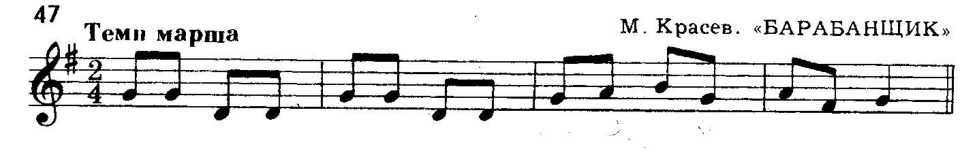 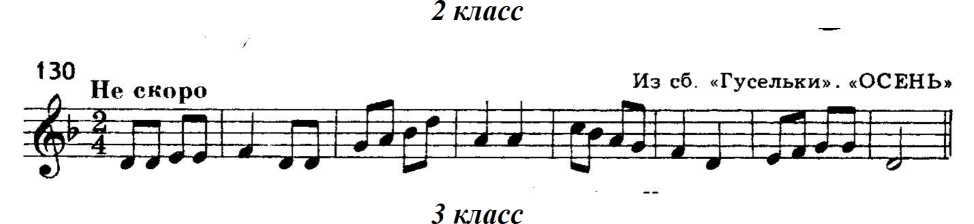 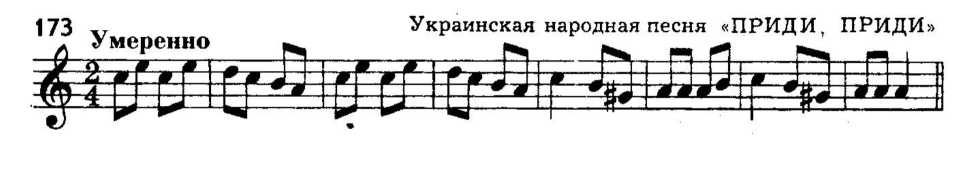 4класс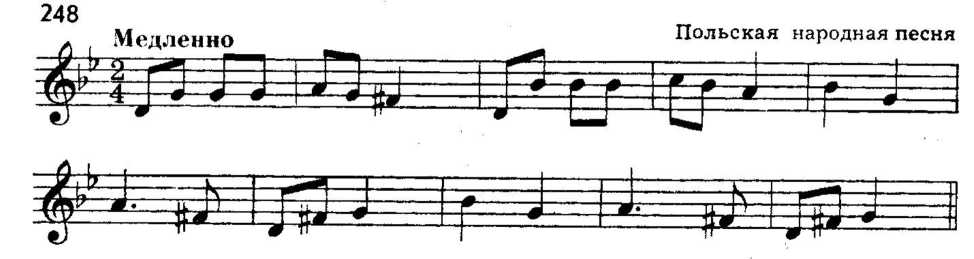 5 класс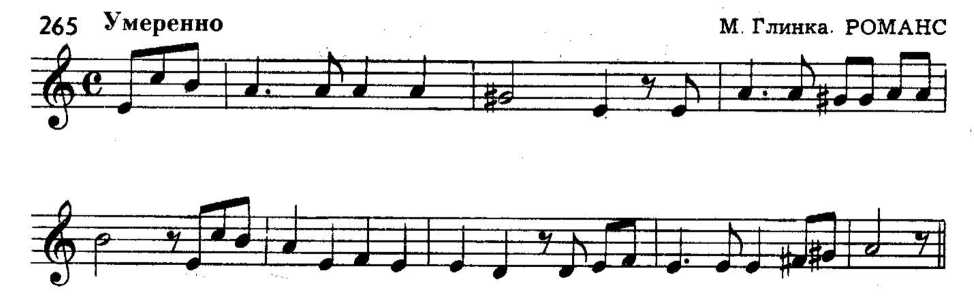 7 класс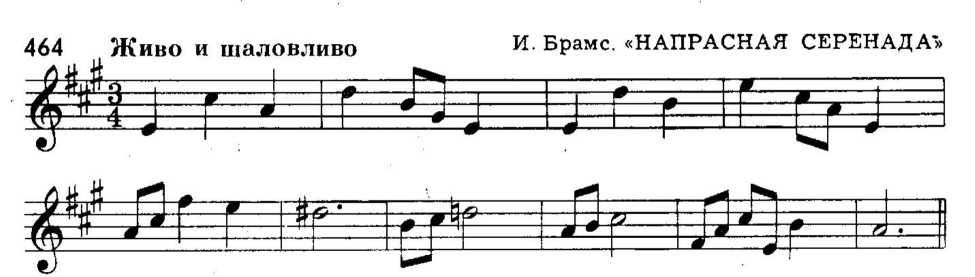                                             Промежуточная аттестация: Переводной экзамен по сольфеджио6 класс (Срок обучения 8 лет)Пример билета 1Построить Des dur: гармонический, натуральный, Построить последовательность в E dur: T35-D6-D56-T35-T6-S35-D2-T6Построить цепочку от «ре» вверх: б6, м7, ч5, б3, ч4, Б46Наизусть: Моцарт Симфония №40, 1 часть, тема главной партииДвухголосие  № 114 (сб. Б.Калмыкова, Г.Фридкина. Сольфеджио II часть)Чтение с листа сб. Г. Фридкин. Чтение с листа на уроках сольфеджио № 154Пример билета 2Построить E dur: гармонический, натуральныйПостроить последовательность в B dur: T35-T6-S35-D46-D34-T35-MVII7-T35Построить цепочку от «ми» вверх: 62, ч4, М46, б3,  62,  м3Наизусть: Шуберт «В путь» из цикла «Прекрасная мельничиха»Двухголосие - № 125 (сб. Б.Калмыкова, Г.Фридкина. Сольфеджио II часть)Чтение с листа сб. Г. Фридкин. Чтение с листа на уроках сольфеджио. №155Пример билета 3Построить cis-moll: мелодический, гармоническийПостроить последовательность в d moll: T35-T6-S35-D2-T6-D46-D34-T35Построить цепочку от «фа-диез» вверх: м2, м7, ч5, Б46, б3Наизусть: Шуберт «Неоконченная симфония», I часть, тема побочной партииДвухголосие  № 133 (сб. Б.Калмыкова, Г.Фридкина. Сольфеджио II часть)Чтение с листа сб. Г. Фридкин. Чтение с листа на уроках сольфеджио. №156Учебный предмет «Слушание музыки»Рабочая программа учебного предмета «Слушание музыки» предполагает формирование у обучающихся в процессе обучения следующих знаний, умений и навыков:наличие у обучающегося интереса к музыкальному искусству, самостоятельному музыкальному исполнительству;сформированный комплекс знаний, умений и навыков, получаемых в процессе слушания музыки, произведений различных эпох, стилей, направлений, жанров и форм;наличие первоначальных знаний о музыке, как виде искусства, ее основных составляющих, в том числе о музыкальных инструментах, исполнительских коллективах (хоровых, оркестровых), основных жанрах;способность проявлять эмоциональное сопереживание в процессе восприятия музыкального произведения;формирование основы эстетических взглядов, художественного вкуса, пробуждение интереса к музыкальному искусству и музыкальной деятельности;-умение проанализировать и рассказать о своем впечатлении от прослушанного музыкального произведения, провести ассоциативные связи с фактами своего жизненного опыта или произведениями других видов искусств.Промежуточная аттестация по предмету теоретического цикла «Слушание музыки» направлена на закрепление знаний, умений, навыков, полученных в течение четверти. В процессе освоения курса учащиеся формируют представления о музыке различных национальных школ, учатся различать некоторые жанры, пользоваться специальной терминологией, анализировать основные элементы музыкального языка, и так далее. Для систематизации материала, а также оценивания степени освоения программы, учащимся предлагается выполнить ряд комплексных заданий.Промежуточная аттестация по предмету «Слушание музыки» во всех классах (с 1 по 3 по 8-летему сроку обучения) проводится в форме контрольных уроков в конце каждой четверти. Такие уроки включают в себя элементы беседы и предполагают обязательные обсуждения рекомендательного характера.Контрольные уроки проводятся в счет аудиторного времени, предусмотренного на учебный предмет.Примерные формы опроса контрольного урока:Письменно:- ответить на вопросы по темам, пройденным за четверть;-прослушать номера музыкальной викторины (прослушанных в течение четверти), правильно указать композитора и название произведения. Устно:- ответить на вопросы по пройденному материалу;-проанализировать отрывок музыкального произведения по нотам (данное задание может быть выполнено и в письменной форме, по плану).Паспорткомплекта оценочных средств промежуточной аттестацииКритерии выставления оценокОтметка «5» (отлично) - осмысленный и выразительный ответ (устный или письменный), учащийся ориентируется в пройденном материале;Отметка «4» (хорошо) - осознанное восприятие музыкального материала, но учащийся не активен, допускает ошибки; в письменной работе допускает 2-3 незначительных ошибки;Отметка «3» - учащийся часто ошибается, плохо ориентируется в пройденном материале, проявляет себя только в отдельных видах работы, допускает 2-3 грубые ошибки или 4-6 незначительных;Отметка «2» - учащийся допускает более 3-4-х грубых ошибок, не ориентируется в пройденном материале.Содержание контрольных работ по слушанию музыки             Примерный переченьписьменных или устных вопросов по слушанию музыки (по классам)1 классВарианты устного опросаВариант 1что мы называем содержанием музыки?что мы понимаем под громкостью звука? Назови обозначение известных динамических оттенков на итальянском языке.что такое тембр?что такое балет? 5) чем отличается консонанс от диссонанса?                 Вариант 2что такое мелодия? Какие виды движения мелодии ты знаешь?что такое речитатив?что такое интонация? как она влияет на характер музыкального произведения?что обозначает термин тутти? что ты знаешь о ритме?Вариант 3что такое музыкальный метр?что такое кантилена?что такое опера?какие виды маршей вы знаете?какие инструменты входят в состав симфонического оркестра?Вариант письменного задания установить соответствия Ответить на вопросы• Деревянный духовой инструмент, часто изображающий пение птиц 	• Небольшой музыкальный струнный инструмент, на котором играют смычком 	• Что в руках у дирижера? 	• Что может выражать музыка? 	• Какие вы знаете регистры? 	• Что означает термин Allegro?	  2 классВарианты устного опросаВариант 1назовите группы инструментов симфонического оркестра.что такое симфония?как объяснить понятие кульминация?назовите известные вам средства музыкальной выразительностиВариант 2что такое музыкальный образ?какой инструмент считается самым большим в мире? Каково его устройство?что такое соната? Сколько в ней частей?что такое предложение? что такое канон?Вариант 3какие инструменты входят в состав группы медных духовых?что такое период?что такое секвенция?что такое музыкальный сюжет? ансамбль из четырех участниковВариант письменного задания1. Установить соответствияОтветить на вопросыК какой группе инструментов принадлежит ТРОМБОН ____________________Какой инструмент из группы деревянных духовых самый «низкий» по тембру__________________________________	Народный инструмент треугольной формы __________________________Старинный инструмент, предок гитары _____________________________	Самый большой инструмент из струнных смычковых _________________	Ударный инструмент, который	можно настроить по высоте звука _______	Инструменты деревянной духовой группы __________________________		 3 классВарианты устного опросаВариант 1что такое фольклор?расскажи о колядках, когда и кем они исполнялись?расскажи об инструментах, предшествующих появлению фортепианочто такое вариации?какие группы инструментов существуют в оркестре народных инструментов?Вариант 2что такое «веснянки», когда и кем они исполнялись?расскажи о двухчастной форме.что такое рондо?когда и где появился балет? Что вы знаете об этом жанре?перечисли старинные музыкальные инструменты, изученные вэтом учебном году.Вариант 3когда и где появилась опера, что вы знаете об этом жанре?что такое сюита?что такое инструментальный концерт?перечисли тембры певческих голосов (мужских и женских).расскажи о схеме расположения музыкальных инструментов в симфоническом оркестре.Вариант письменного задания1. Установить соответствие2. Ответить на вопросы:• Как переводится слово «либретто»	• Как называют в балете танец главного героя	Какие сольные номера могут звучать в опере?	Что такое речитатив?	Названия инструментальных номеров в опере	На какие части делится оперный спектакль?	Музыкальный материал для викторины1 классП.И.Чайковский «Детский альбом»: «Марш деревянных солдатиков»; балет «Щелкунчик»: «Вальс цветов»Ж.Ф. Рамо «Курица»Н.А.Римский-Корсаков «Полет шмеля»; опера «Садко»: вступление «Океан море-синее»А.Вивальди «Времена года» «Лето. Гроза»П.И.Чайковский «Времена года» «Апрель. Подснежник»Э.Григ «В пещере горного короля»К.Сен-Санс «Карнавал животных» «Лебедь»Р.Шуман «Солдатский марш»В. Моцарт «Турецкое рондо»2 классМ. Равель БолероП. И. Чайковский Танец феи Драже из балета «Щелкунчик»С. С. Прокофьев Симфоническая сказка «Петя и волк»М. И. Глинка Рондо Фарлафа из оперы «Руслан и Людмила», хор «Ах, ты свет, Людмила», «Камаринская»В.А. Моцарт «Турецкое рондо» из Сонаты Ля-мажор, увертюра к опере «свадьба Фигаро»М.И. Глинка Вальс-фантазия, Марш Черномора из оперы «Руслан и Людмила»И. Штраус Вальсы «На прекрасном голубом Дунае», «Сказки венского леса»С. В. Рахманинов «Итальянская полька»М. П. Мусоргский «Избушка на курьих ножках»П. И. Чайковский «Баба яга», «Нянина сказка» из «Детского альбома»3 классР.н.п. «Как ходила коляда»В. А. Моцарт «Маленькая ночная серенада» 1 частьЭ. Григ Сюита «Пер Гюнт» «Псня Сольвейг»Р. К. Щедрин «Кармен-сюита»Л. ван Бетховен Соната № 14, 1 частьП. И. Чайковский «Щелкунчик» «Кофе», «Чай»С.С. Прокофьев «Золушка» «Вальс»Ф. Мендельсон «Песня венецианского гондольера» Ф. Куперен «Жнецы»Ж.Д. Рамо «Тамбурин», «Перекликание птиц»3) Музыкальный материал для анализа (для всех классов)Для анализа произведений учащимся можно предложить небольшие отрывки (предложение /период) из произведений:П. И. ЧайковскогоР. ШуманаЭ. ГригаИ. С. БахаС.С. Прокофьева и др.План для анализа музыкального отрывка (по нотам):Название произведения, его авторХарактер произведения (при прослушивании)ТемпРазмерТональность отрывкаФорма музыкального отрывка; наличие повторов, определение границ частей - периодов, предложений, фраз  (в зависимости от уровня подготовки учащихся)Жанровые признаки (песня, танец, марш)Наличие ритмоформулРегистр отрывкаДля какого инструмента (голоса) произведение?Особенности мелодического развития (направление движения мелодии, тип мелодики)Тип аккомпанемента (если таковой имеется)Учебный предмет «Музыкальная литература (зарубежная, отечественная)»Программа учебного предмета «Музыкальная литература (зарубежная, отечественная)» предполагает формирование в процессе обучения детьми следующих знаний, умений и навыков:первичные знания о роли и значении музыкального искусства в системе культуры, духовно-нравственном развитии человека;знание творческих биографий зарубежных и отечественных композиторов согласно программным требованиям;знание в соответствии с программными требованиями музыкальных произведений зарубежных и отечественных композиторов различных исторических периодов, стилей, жанров и форм от эпохи барокко до современности;приобретение навыков по выполнению теоретического анализа музыкального произведения - формы, стилевых особенностей, жанровых черт, фактурных, метроритмических, ладовых особенностей;знание основных исторических периодов развития зарубежного и отечественного музыкального искусства во взаимосвязи с другими видами искусств (изобразительного, театрального, киноискусства, литературы), основные стилистические направления, жанры;знание особенностей национальных традиций, фольклорных истоков музыки;знание профессиональной музыкальной терминологии;формирование основы эстетических взглядов, художественного вкуса, пробуждение интереса к музыкальному искусству и музыкальной деятельности;умение в устной и письменной форме излагать свои мысли о творчестве композиторов;умение определять на слух фрагменты того или иного изученного музыкального произведения;приобретение навыков по восприятию музыкального произведения, умение выражать его понимание и свое к нему отношение, обнаруживать ассоциативные связи с другими видами искусств.Промежуточная аттестация по предмету «Музыкальная литература» направлена на выявление вышеуказанных знаний, умений и навыков, полученных в течение четверти. Аттестация включает в себя ряд комплексных заданий (письменных и/или устных), выявляющих качество освоения материала.Промежуточная аттестация по учебному предмету «Музыкальная литература» с 1 по 4 класс (по 5-летней программе) и с 4 по 7 класс (по 8- летней программе) проводится в форме контрольных уроков в конце каждой четверти. В выпускных классах: 8 (по 8-летней программе) и 5 (по 5-летней программе) перед осуществлением итоговой аттестации проводится дифференцированный зачет.Контрольные уроки осуществляют не только проверку текущих знаний (и самостоятельной работы обучающихся), но также определяют степень освоения программы по учебному предмету «Музыкальная литература» и готовность к последующей итоговой аттестации. Контрольные уроки проводятся в классе, включают в себя элементы беседы, и предполагают обязательные обсуждения рекомендательного характера.Контрольные уроки проводятся в счет аудиторного времени, предусмотренного на учебный предмет.Примерные формы опроса контрольного урока:Письменно: 1) музыкальная викторина: определить и записать автора и название музыкального произведения после прослушивания примера;2) тестовое задание: ответить на вопросы по темам, изучаемым в течение четверти (возможен устный ответ).Аттестация в конце учебного года 8-го (по 8-летней программе)      проводится в форме итоговой аттестации.                        Паспорт комплекта оценочных средствСодержание формы промежуточной аттестации по музыкальной литературеПримерный переченьтестовых заданий для контрольных уроковЗарубежная музыкальная литератураПервый год обучения (4 класс)Вариант I1. установить соответствияответить на вопросы:Названия частей в форме «Рондо»?К какой группе инструментов принадлежит тромбон?Какой инструмент из группы деревянных духовых самый «низкий» по тембру?Народный инструмент треугольной формы?Старинный инструмент, предок гитары?Самый большой инструмент из струнных смычковых?Ударный инструмент, который можно настроить по высоте звука?Назовите музыкальные жанры театральной музыкиВариант II1. установить соответствияответить на вопросы:К какой группе инструментов принадлежит фагот?Какой инструмент из группы деревянных духовых самый «высокий» по звучанию?Назовите известные вам струнные народные инструменты?Старинный инструмент, предок фортепиано?Какие инструменты входят в группу медных духовых?Ударный инструмент, который можно настроить по высоте звука?Какова схема простой терехчастной формы?Что вы знаете о жанре «Ария»?Зарубежная музыкальная литература Второй год обучения(5 класс)Вариант IВ каком веке произошло разделение светской и церковной музыки?В каких видах искусства барокко проявилось в первую очередь?Назови годы жизни И.С. Баха.Какая сложилась судьба произведений композитора при жизни?Что такое сюита?Что такое хорал?Какую особенность баховской музыки отметил русский музыкальный критик А.Н. Серов?Что такое классицизм?Назовите годы жизни Гайдна.Сколько симфоний написал Гайдн?Назовите годы жизни В.А. Моцарта.В каких жанрах писал Моцарт?В каком году была создана опера «Свадьба Фигаро»?Назовите годы жизни Бетховена.Какое произведение венчало собой творчество Бетховена?Назовите имена композиторов - классиков.Вариант IIПереведите с греческого названия полифония и гомофония.Что стало главной чертой барокко в музыке?Какие произведения писал И.С. Бах в период жизни в Веймаре и Кетене?Назовите основные части сюиты.Какие ты знаешь хоральные произведения Баха?Какие вы знаете инвенции Баха?В какой стране и когда зародился классицизм?Сколько лет провел Гайдн на службе у князя Эстергази?Каково строение Симфонии ми бемоль мажор Гайдна?.В каком возрасте Моцартом были написаны первые произведения?.Назовите имена главных действующих лиц оперы «Свадьба Фигаро»..Кто был первым серьезным учителем Бетховена?В каком году и с какого произведения началось возрождение творчества Баха?Сколько симфоний написал Моцарт?И.С.Бах. Токката и фуга ре минор для органаСколько сонат для фортепиано написал Бетховен?Зарубежная и отечественная музыкальная литература
Третий год обучения (6 класс)Вариант IЧто такое романтизм?Назовите годы жизни Франца Шуберта.Сколько песен написано Шубертом?Какие черты характерны для произведений Шуберта для фортепиано?Назовите годы жизни Ф. Шопена.Назовите основные жанры творчества Шопена.Что такое импрессионизм?Назови годы жизни и смерти М.И. ГлинкаКакие две оперы написал М.И. Глинка?Когда состоялась премьера оперы «Иван Сусанин»?Назови годы жизни Даргомыжского.Как называется последняя опера А. Даргомыжского?Какие два основных жанра преобладают в творчестве Даргомыжского?Вариант IIЧто стало ведущими принципами романтизма в музыке?Как сложилась судьба музыканта Шуберта при жизни?Какие вокальные циклы Шуберта вы знаете?Сколько симфоний написал Шуберт?Перечислите произведения Шопена, написанные в Варшаве.Какие польские народные танцы использованы в произведениях Шопена?Назовите имена композиторов, в чьем творчестве особенно ярко проявились черты импрессионизма?Основоположником какой музыки был М.И. Глинка?Назови наиболее значительные произведения Глинки для оркестра.Какое другое название имела опера «Иван Сусанин»?Назови учителей Даргомыжского, которые обучали его игре на фортепиано.Назови несколько оркестровых пьес Даргомыжского.Что стало главным достижением музыкального романтизма?Отечественная музыкальная литератураЧетвёртый год обучения (7 класс)Вариант IКто являлся организатором и руководителем «Могучей кучки»?Кто предложил Бородину сюжет оперы «Князь Игорь»?Сколько симфоний создал композитор Чайковский?Назови годы жизни Мусоргского.Какой цикл фортепианных пьес Мусоргского был создан под впечатлением выставки рисунков художника, друга композитора, внезапно и неожиданно скончавшегося?Кто из композиторов советского периода 20-го века заново окончил, оркестровал оперу Мусоргского «Сорочинская ярмарка»?Членом какого кружка являлся Римский-Корсаков?Назови симфоническую сюиту, написанную Римским-Корсаковым по мотивам арабских сказок «Тысяча и одна ночь».Какими средствами охарактеризована эпоха и русская жизнь в опере «Евгений Онегин»?В каком году Чайковский стал преподавать в Московской консерватории?Какое произведение Бородина завершили композиторы Глазунов и Римский - Корсаков?Расскажите историю создания оперы «Евгений Онегин».Вариант IIЧьими наследниками называли себя композиторы «Могучей кучки»?Назовите композиторов - представителей «Могучей кучки?Сколько романсов и песен написал Бородин?Сколько опер создано композитором Бородиным?В каких жанрах работал Мусоргский?Кто была первой учительницей музыки у Мусоргского?Какой вокальный цикл был создан в 70-е годы Мусоргским, в котором он с большой чуткостью отразил своеобразный мир детской души?Назови годы жизни Н.А. Римского-Корсакого.На каком корабле Н.А. Римский-Корсаков отправился в кругосветное плавание?По какому классу Римский-Корсаков был профессор Петербургской консерватории?Назовите педагогов, которые обучали Чайковского в консерватории.Назовите основные произведения Чайковского.Перечислите важные симфонические произведения Чайковского.Музыка конца XIX-XX века (зарубежная и отечественная)Пятый год обучения (8 класс)Контрольный урокВариант IК какому направлению в музыке относят творчество К. Дебюсси?Назовите композиторов - представителей «Французской шестерки»?Назовите композитора, который изобрел метод «додекафония»?Кто является автором балетов «Жар-птица», «Петрушка», «Весна священная»?Какое значение для мировой музыкальной культуры имеет фигура С.Дягилева? Что вы можете рассказать о его деятельности в России и за рубежом?Назовите годы жизни М. Равеля.Сколько симфоний написал Г. Малер?Что такое музыкальный экспрессионизм? Назовите известных вам композиторов-представителей данного направления.Назовите основные периоды творчества И. Стравинского.Назовите представителей «Новой Венской школы»?Назовите известные вам прелюдии К. Дебюсси?Какова роль композитора Э. Сати для развития Европейской музыки конца 19-начала 20 века?Вариант 2Назовите годы жизни К. Дебюсси?Представителем какого содружества является А. Оннегер?Чьим учеником и последователем является А. Веберн?К какому направлению музыки начала 20 века можно отнести творчество Р. Штрауса?Какого композитора называли «Законодателем музыкальных мод» 20 века?Каковы основные черты музыкального импрессионизма?Что объединяет следующих композиторов: А. Берга, А. Веберна, А. Шенберга?Назовите балеты И. Стравинского, написанные для антрепризы С. Дягилева.На чем основана техника музыкальной композиции - додекафония?Каковы особенности композиции произведения «Болеро» М. Равеля? Что вам известно о происхождении данного жанра?Почему поэма «Тиль Уленшпигель» Р. Штрауса стала новаторской для своего времени?Перечислите известные вам композиторские техники XX-XXI вв.2. Музыкальный материал для викториныПервый год обучения 4 класс  П. Чайковский «Зимнее утро» из цикла «Детский альбом».П. Чайковский «Болезнь куклы» из цикла «Детский альбом».П. Чайковский «Баба-Яга» из цикла «Детский альбом».Ф. Шуберт «Форель»М. Глинка «Ночной смотр» романс-баллада«Марш Преображенского полка»С. Прокофьев «Тема Пети» из симфонической сказки «Петя и Волк»П. Чайковский «Трепак» из балета «Щелкунчик»И. Штраус «На прекрасном голубом Дунае»Р. Шуман «Эстрелла» из фортепианного цикла «Карнавал»Э. Григ «Утро» из сюиты «Пер Гюнт»М. Мусоргский «Балет невылупившихся птенцов» из фортепианного цикла «Картинки с выставки»Н. Римский-Корсаков «Полет шмеля» из оперы «Сказка о царе Салтане»К. Сен-Санс «Слон» из цикла «Карнавал животных»А. Лядов «Кикимора»П. Чайковский «Вальс цветов» из балета «Щелкунчик»П. Чайковский «Танец феи Драже» из балета «Щелкунчик»М. Глинка «Каватина Людмилы» из оперы «Руслан и Людмила»М. Глинка Хор «Ах ты, свет Людмила» из оперы «Руслан и Людмила»Второй год обучения 5 класс  Ж.Ф. Рамо «Тамбурин», «Курица»А. Вивальди «Времена года» «Лето. Гроза»И.С. Бах Инвенция до мажорИ.С. Бах «Куранта» из «Французской сюиты» до минорИ.С. Бах Прелюдия и фуга до минор из первого тома «ХТК»И. Гайдн Симфония ми - бемоль мажор, первая частьИ. Гайдн Соната ре мажор, первая частьИ. Гайдн Соната ми минор, третья часть (финал)В. Моцарт «Ария Фигаро» из оперы «Свадьба Фигаро»В. Моцарт Соната ля мажор для клавира первая часть, третья частьВ. Моцарт Симфония № 40 соль минор, первая частьВ. Моцарт Симфония № 40 соль минор, третья частьЛ. Бетховен «Патетическая соната» вторая частьЛ. Бетховен «Патетическая соната» первая частьЛ. Бетховен «Пятая симфония» первая частьЛ. Бетховен «Увертюра Эгмонт»Третий год обучения 6 класс  Ф. Шуберт баллада «Лесной царь»Ф. Шуберт «Аве Мария»Ф. Шуберт Симфония си минор, Первая часть, Третья частьФ. Шопен «Мазурка до мажор» (ор. 56, No2)Ф. Шопен «Мазурка си-бемоль мажор» (ор. 7, No1)Ф. Шопен Вальс до-диез минорФ. Шопен Ноктюрн фа минорФ. Шопен «революционный» ЭтюдМ. Глинка «Каватина Антониды» из оперы «Иван Сусанин»М. Глинка Хор «Славься» из оперы «Иван Сусанин»М. Глинка Симфоническая фантазия «Камаринская»М. Глинка «Вальс-фантазия»А. Даргомыжский Романс «Мне грустно»А. Даргомыжский Драматическая песня «Старый капрал»А. Даргомыжский Сатирическая песня «Титулярный советник»А. Даргомыжский «Ария мельника» из оперы «Русалка»Четвёртый год обучения7 класс  А. Бородин Хор народа «Солнцу красному слава» из оперы «Князь Игорь»А. Бородин «Ариозо Ярославны» из оперы «Князь Игорь»А. Бородин «Хор бояр» из оперы «Князь Игорь»А. Бородин «Богатырская симфония» Первая часть (си минор)М. Мусоргский Хор «На кого ты нас покидаешь» из оперы «Борис Годунов»М. Мусоргский «Монолог Пимена» из оперы «Борис Годунов»М. Мусоргский «В углу» из цикла «Детская»Н. Римский-Корсаков «Ария Снегурочки» из оперы «Снегурочка»Н. Римский-Корсаков хор «Прощай масленица» из оперы «Снегурочка»Н. Римский-Корсаков «Море. Синдбадов корабль» первая часть симфонической сюиты «Шехеразада»Н. Римский-Корсаков «Рассказ Календера-царевича» вторая часть симфонии симфонической сюиты «Шехеразада»П. Чайковский «Угрюмый край, туманный край» вторая часть симфонии «Зимние грезы».П. Чайковский «Ария Ольги» из оперы «Евгений Онегин»П. Чайковский «Ариозо Татьяны» (ре минор) из оперы «Евгений Онегин»П. Чайковский «Ария Онегина» из оперы «Евгений Онегин»Пятый год обучения 8 класс по восьмилетней программе К.	Дебюсси	«Лунный свет»К.	Дебюсси	«Послеполуденный отдых 	Фавна»К.	Дебюсси	«Затонувший собор»К.	Дебюсси	«Девушка с волосами	 цвета льна»К.	Дебюсси	«Сады под дождем»М.	Равель	«Болеро»М.	Равель	«Павана на смерть инфанты»М.	Равель	«Античный менуэт»Р. Штраус	«Так говорил Заратустра»	(тема вступления)Г. Малер Симфония №1 1 частьГ. Малер Симфония №5 АдажиеттоА. Шенберг «Ожидание»Д. Мийо «Скарамуш»И. Стравинский «Совенок и кошечка» И. Стравинский балет «Весна священная» вступление, «Весенние гадания. Пляска Щеголих»Учебный предмет «Хоровой класс»Программа учебного предмета «Хоровой класс» дополнительных предпрофессиональных программ в области искусств предполагает формирование у обучающихся в процессе обучения следующих знаний, умений и навыков:знание начальных основ хорового искусства, вокально-хоровых особенностей хоровых партитур, художественно-исполнительских возможностей хорового коллектива;знание профессиональной терминологии;умение передавать авторский замысел музыкального произведения с помощью органического сочетания слова и музыки;навыки коллективного хорового исполнительского творчества, в том числе отражающие взаимоотношения между солистом и хоровым коллективом;сформированные практические навыки исполнения авторских, народных хоровых и вокальных ансамблевых произведений отечественной и зарубежной музыки, в том числе хоровых произведений для детей;наличие практических навыков исполнения партий в составе вокального ансамбля и хорового коллектива.-навыки по восприятию музыкального произведения, умение выражать его понимание и свое к нему отношение, обнаруживать ассоциативные связи с другими видами искусств.Промежуточная аттестация в рамках освоения учебного предмета «Хоровой класс» направлена на выявление качества приобретаемых в течение учебного года знаний, умений и навыков.Аттестационные мероприятия контролируют процессы:-формирования практических навыков исполнения партий в составе вокального ансамбля и хорового коллектива;-формирования практических навыков исполнения авторских, народных хоровых и вокальных ансамблевых произведений отечественной и зарубежной музыки, в том числе хоровых произведений для детей.Промежуточная аттестация по учебному предмету «Хоровой класс» проводится в конце каждой четверти и осуществляется в форме контрольного урока в виде индивидуального прослушивания, а также выступление на открытом концерте.  Технология формирования оценкиПри проведении промежуточной аттестации принята пятибальная система оценивания (5 «отлично», 4 «хорошо», 3 «удовлетворительно», 2 «неудовлетворительно»). Также для более точного оценивания, в связи со сложившимися традициями, к основной оценке могут быть применены «+» и «-».Отметка «5» (отлично) - учащийся прекрасно владеет певческим аппаратом, исполнительскими навыками; продемонстрировал отличные знания хоровых партий, ответил на вопросы, касающиеся вокально-хоровой терминологии, успешно выступил в качестве певца хорового коллектива.Отметка «4» (хорошо) - учащийся хорошо владеет певческим аппаратом, исполнительскими навыками; хорошо знает хоровые партии, но не достаточно музыкально их исполняет, уверенно выступил в качестве певца хорового коллектива. Хорошие знания вокально-хоровой терминологии.Отметка «3» (удовлетворительно) - учащийся не уверенно владеет певческим аппаратом, исполнительскими навыками; показал слабые знания хоровых партий, проблемы с интонацией, исполнены не музыкально и с ошибками. Слабые знания вокально-хоровой терминологии.Отметка «2» (неудовлетворительно) - учащийся не владеет певческим аппаратом, исполнительскими навыками; не справился с исполнением хоровых партий, отсутствие координации между слухом и голосом, либо отказывается от выступления в качестве певца хорового коллектива. Затрудняется при ответе на проверку знаний вокально-хоровой терминологии.  Примерные репертуарные спискиМЛАДШИЙ ХОРАренский А. «Комар один, задумавшись», «Птичка летит, летает», «Спи дитя мое, усни»Глинка М. «Ложится в поле мрак ночной» (из оперы «Руслан и Людмила») Гречанинов А. «Про теленочка», «Призыв весны», «Дон-дон», «Маки-маковочки»Ипполитов-Иванов М. «Ноктюрн»Калинников В. «Весна», «Тень-тень», «Киска»Кюи Ц. «Майский день», «Белка»Лядов А. «Колыбельная», «Окликание дождя»Римский-Корсаков Н. «Белка» (из оперы «Сказка о царе Салтане»)Чайковский П. «Мой садик», «Осень», «Хор мальчиков» (из оперы «Пиковая дама»), «Песня о счастье» (из оперы «Орлеанская дева», обр. В. Соколова)Чесноков П. «Нюта-плакса»Потоловский Н. «Восход солнца»Бетховен Л. «Малиновка», «Весною», «Край родной», «Походная песня» Брамс И. «Колыбельная»Вебер К. «Вечерняя песня» (обр. В. Попова)Мендельсон Ф. «Воскресный день»Шуман Р. «Домик у моря»Нисс С. «Сон»Калныньш А. «Музыка»Долуханян А. «Прилетайте птицы»Морозов И. «Про сверчка»Парцхаладзе М. «Здравствуй, школа», «Наш край», «Весна», «Кукла», «Конь вороной»Попатенко Т. «Горный ветер»Подгайц Е. «Облака»Шаинский В. «Мир похож на цветной луг»Красев М. Заключительный хор из оперы «Муха-Цокотуха»Белорусская народная песня «Сел комарик на дубочек» (обр. С. Полонского)Русская народная песня «Здравствуй, гостья-зима» (обр. Н. Римского- Корсакова)Русская народная песня «Как на тоненький ледок» (обр. М.Иорданского) Литовская народная песня «Солнышко вставало» «10русский народных песен» (в свободной обр. Григоренко)СТАРШИЙ ХОРБортнянский Д. «Славу поем», «Утро», «Вечер»Глинка М. «Разгулялися, разливалися» (хор из	оперы	«ИванСусанин»), «Попутная песня» (перел. В. Соколова»), «Патриотическая песня», «Славься» (хор из оперы «Иван Сусанин»)Гречанинов А. «Пчелка», «Весна идет», «Васька», «Урожай» Даргомыжский А. «Тише-тише» (Хор русалок из оперы «Русалка») Ипполитов-Иванов М. «Горные вершины», «Ноктюрн», «Крестьянская пирушка», «В мае», «Утро», «Сосна», «Острою секирой»Калинников В. «Жаворонок», «Зима»Кюи Ц. «Весна», «Задремали волны»Рахманинов С. «Славься», «Ночка», «Сосна» («6 песен для детского хора и фортепиано» соч. 15)Римский-Корсаков Н. Хор птиц из оперы «Снегурочка», «Ночевала тучка золотая»Стравинский И. «Овсень»Танеев С. «Вечерняя песня», «Сосна», «Горные вершины»Чайковский П. «Весна», «Осень», «Вечер», «На море утушка купалась»(Хор девушек из оперы «Опричник»)Чесноков П. «Несжатая полоса», «Лотос», «Зеленый шум», «Распустилась черемуха» ПрокофьевС. «Многая лета»Рубинштейн А. «Квартет», «Горные вершины»Анцев М. «Задремали волны»Бетховен Л. «Весенний призыв», «Гимн ночи», «Восхваление природы человеком»Брамс И. «Колыбельная», «Холодные горы», «Канон»Гайдн Й. «Пришла весна», «Kyrie» (Messa brevis)Лассо О. «Тик-так»Кодай З. «День за окном лучится», «Мадригал»Перголези Д. «Stabat Mater» №№ 11, 12Перселл Г. «Вечерняя песня» (перел. для детского хора В. Попова)Форе Г. «Sanctus» (Messa basse)Грубер Ф. «Ночь тиха, ночь свята»Сен-Санс К. «Ave Maria»Бах И. Хорал № 7 из кантаты «Иисус - душа моя», Хорал № 381 из кантаты «Моей жизни последний час», «Весенняя песня» (перел. В.Попова)Бизе Ж. Хор мальчиков из оперы «Кармен»Свиридов Г. «Колыбельная»Подгайц Е. «Речкина песня»Дубравин Л. 2 хора из кантаты «Хлеб остается хлебом»Новиков А. «Эх, дороги»Струве Г. «Музыка»Норвежская народная песня «Камертон»Русские народные песни «Во лузях» (обр. В. Попова), «Милый мой хоровод» (обр. В. Попова)«Пойду ль, выйду ль я» (обр. В. Соколова)«Как у нас во садочке» (обр. В. Калинникова) «Скворцыприлетели» (обр. В. Калистратова)Примерные программы выступленийМЛАДШИЙ ХОРАренский А. «Комар»Кабалевский Д. «Подснежник»Компанеец З. «Встало солнце»Русская народная песня «Как на речке, на лужочке»Бетховен Л. «Край родной»Гречанинов А. «Дон-дон»Полонский С. «Сел комарик на дубочек»Итальянская народная песня «Макароны» (обр. В. Сибирского)Гайдн Й. «Пастух»Гречанинов А. «Призыв весны»Дунаевский И. «Спой нам, ветер»Украинская народная песня «Козел и коза» (обр. В. Соколова)СТАРШИЙ ХОРГлинка М. «Славься» (хор из оперы «Иван Сусанин, перел. А. Луканина)Моцарт В. «Откуда приятный и нежный тот звон» (хор из оперы «Волшебная флейта»)Русская народная песня «Ты не стой, колодец» (обр. В. Соколова)Дубравин Л. «Песня о земной красоте»Глинка М. «Жаваронок»Мендельсон Ф. «Воскресный день»Русская народная песня «Милый мой хоровод» (обр. В. Попова)Калныньш А. «Музыка»Чайковский П. «Соловушка»Болгарская народная песня «Посадил полынь я» (обр. И. Димитрова) ГладковГ. «Песня друзей»Предмет оцениванияМетоды оцениваниякомплекс исполнительских знаний,умений и навыков, позволяющий использовать многообразные возможности музыкального инструмента для достижения наиболее убедительной интерпретации авторского текста (соответствующий году обучения).умение самостоятельно накапливатьрепертуар из музыкальных произведений различных эпох, стилей, направлений, жанров и форм;навыки слухового контроля, умениеуправлять процессом исполнения музыкального произведения;навыки по использованиюмузыкально исполнительских средств выразительности, владению различными видами техники исполнительства, использованию художественно оправданных технических приемов;наличие музыкальной памяти,развитого музыкального мышления, мелодического, ладогармонического, тембрового слуха.Методом оценивания является выставление оценки за исполнение сольной программы.Оценивание проводит утвержденная распорядительным документом организации экзаменационная комиссия на основании разработанных требований к исполняемой программе.Оценка исполнения5 «отлично»4 «хорошо»3«удовлетворительно»2 «неудовлетворительно»критерииЯркая, осмысленная игра, выразительная динамика; текст сыгран безукоризненно. Выполнены все требования по исполнению программы, соответственноИгра с ясной художественно музыкальной трактовкой, но не все технически проработано, определенное количество погрешностей не дает возможностьСредний технический уровень подготовки, бедный, недостаточный штриховой арсенал, определенные проблемы в исполнительском аппарате мешаютИсполнение с частыми остановками, однообразной динамикой, без элементов фразировки, интонирования, без личного участия самого ученика в процессегоду обучения.оценить«отлично». Интонационная и ритмическая игра может носить неопределенный характер.донести до слушателя художественный замыселпроизведения. Исполненнаяпрограмма не вполнесоответствует требованиям по году обучения.музицирования.УТВЕРЖДАЮ:  № 39-о/д) Предмет оцениванияМетоды оцениваниякомплекс исполнительских знаний, умений и навыков, позволяющий использовать многообразные возможности музыкального инструмента для достижения наиболее убедительной интерпретации авторского текста (соответствующий году обучения).навыки слухового контроля, умение управлять процессом исполнения музыкального произведения, чутко аккомпанировать партнеру;навыки по использованию музыкальноисполнительских средств выразительности, владению различными видами техники исполнительства, использованию художественно оправданных технических приемов;наличие музыкальной памяти, развитого музыкального мышления, мелодического, ладогармонического, тембрового слуха.Методом оценивания является выставление оценки за исполнение партии аккомпанемента совместно с солистом (вокалистом или инструменталистом).Оценка исполнен ия5 «отлично»4«хорошо»3 «удовлетворительн о»2 «неудовлетворите льно»критерииЯркая, осмысленная игра, выразительная динамика; хорошее владение навыками ансамбля.Понимание художественного содержания нотного (вокального)текста.Игра с ясной художественномузыкальной трактовкой, но не все технически проработано, ансамблевая игра имеет незначительные недочеты.Средний технический уровень подготовки, расхождения с солистом.Программа не вполне соответствует требованиям по году обучения.Исполнение с частыми остановками, и расхождениями с солистом.Невыученный текст.Предмет оцениванияМетоды оцениваниякомплекс исполнительских знаний, умений и навыков, позволяющий использовать многообразные возможности музыкального инструмента для достижения наиболее убедительной интерпретации авторского текста (соответствующий году обучения).навыки слухового контроля, умение управлять процессом исполнения музыкального произведения, чутко аккомпанировать партнеру;навыки по использованию музыкальноисполнительских средств выразительности, владению различными видами техники исполнительства, использованию художественно оправданных технических приемов;наличие музыкальной памяти, развитого музыкального мышления, мелодического, ладогармонического, тембрового слуха.Методом оценивания является выставление оценки за исполнение программы в ансамбле.Оценка исполнен ия5 «отлично»4«хорошо»3 «удовлетворительно»2 «неудовлетворительно»критерииЯркая, осмысленная игра, выразительная динамика; текст сыгран безукоризненно. Ансамбль выстроен, партнеры слышат друг друга.Игра с ясной художественномузыкальной трактовкой, но не все технически проработано, ансамблевая игра имеет незначительные недочеты.Средний технический уровень подготовки, расхождения в ансамбле.Программа не вполне соответствует требованиям по году обучения.Исполнение с частыми остановками, и расхождениями в ансамбле.Невыученный текст.Оцениваемые знания, умения, навыкиКонтрольно-оценочные средстваСистема оценивания-сформированный комплекс знаний, умений и навыков, отражающий наличие у обучающегося художественного вкуса, сформированного звуковысотного музыкального слуха и памяти, чувства лада, метро-ритма, знания музыкальных стилей, способствующих творческой самостоятельности, в том числе: -первичные теоретические знания, профессиональной музыкальной терминологии; - умение сольфеджировать одноголосные, двухголосные музыкальные примеры, записывать музыкальные построения средней трудности с использованием навыков слухового анализа, слышать и анализировать аккордовые и интервальные цепочки; - умение осуществлять анализ элементов музыкального языка; -умение импровизировать на заданные музыкальные темы или ритмические построения; -навыки владения элементами музыкального языка (исполнение на инструменте, запись по слуху и т.п.).-Одноголосный музыкальный диктант, -устный ответ5 «отлично» - в диктанте присутствует 1 ошибка, в устном ответе не допущено или присутствуют незначительные неточности Ответ оценивается в 100-85%.-сформированный комплекс знаний, умений и навыков, отражающий наличие у обучающегося художественного вкуса, сформированного звуковысотного музыкального слуха и памяти, чувства лада, метро-ритма, знания музыкальных стилей, способствующих творческой самостоятельности, в том числе: -первичные теоретические знания, профессиональной музыкальной терминологии; - умение сольфеджировать одноголосные, двухголосные музыкальные примеры, записывать музыкальные построения средней трудности с использованием навыков слухового анализа, слышать и анализировать аккордовые и интервальные цепочки; - умение осуществлять анализ элементов музыкального языка; -умение импровизировать на заданные музыкальные темы или ритмические построения; -навыки владения элементами музыкального языка (исполнение на инструменте, запись по слуху и т.п.).-Одноголосный музыкальный диктант, -устный ответ4 «хорошо» - в диктанте присутствует 1-2 ошибки, в устном ответе допущены некритичные ошибки, интонационные неточности Ответ оценивается в 84-70%.-сформированный комплекс знаний, умений и навыков, отражающий наличие у обучающегося художественного вкуса, сформированного звуковысотного музыкального слуха и памяти, чувства лада, метро-ритма, знания музыкальных стилей, способствующих творческой самостоятельности, в том числе: -первичные теоретические знания, профессиональной музыкальной терминологии; - умение сольфеджировать одноголосные, двухголосные музыкальные примеры, записывать музыкальные построения средней трудности с использованием навыков слухового анализа, слышать и анализировать аккордовые и интервальные цепочки; - умение осуществлять анализ элементов музыкального языка; -умение импровизировать на заданные музыкальные темы или ритмические построения; -навыки владения элементами музыкального языка (исполнение на инструменте, запись по слуху и т.п.).-Одноголосный музыкальный диктант, -устный ответ3 «удовлетворительно» - в диктанте допущено большое количество ошибок, отсутствуют ритмический рисунок либо фрагменты мелодии. В устном ответе значительное количество интонационных неточностей. Ответ оценивается в 69- 50%.-сформированный комплекс знаний, умений и навыков, отражающий наличие у обучающегося художественного вкуса, сформированного звуковысотного музыкального слуха и памяти, чувства лада, метро-ритма, знания музыкальных стилей, способствующих творческой самостоятельности, в том числе: -первичные теоретические знания, профессиональной музыкальной терминологии; - умение сольфеджировать одноголосные, двухголосные музыкальные примеры, записывать музыкальные построения средней трудности с использованием навыков слухового анализа, слышать и анализировать аккордовые и интервальные цепочки; - умение осуществлять анализ элементов музыкального языка; -умение импровизировать на заданные музыкальные темы или ритмические построения; -навыки владения элементами музыкального языка (исполнение на инструменте, запись по слуху и т.п.).-Одноголосный музыкальный диктант, -устный ответ2 «неудовлетворительно» - в диктанте недопустимое количество ошибок, отсутствуют ритмический рисунок и большие фрагменты мелодии. Учащийся демонстрирует отсутствие предусмотренных программой знаний, умений и навыков.Правильных ответов 49% и менееОценка, количество правильных ответов в %Критерии5 «отлично»100 - 85 %Учащийся прекрасно владеет теоретическими знаниями, применяет их верно при построении письменных заданий. Темп ответа быстрый. Учащийся демонстрирует отличные навыки интонирования. Показывает отличный результат написания музыкального диктанта: верно записывает мелодию ритмически и звуковысотно. Верно определяет отдельные интервалы и аккорды, либо аккордовые цепочки в тональности и от звука на слух.4 «хорошо»84 - 70 %Учащийся владеет теоретическими знаниями, применяет их верно при построении письменных заданий, но допускает незначительные ошибки. Например, пропуск	 знаков альтерации, неверная нотация. Учащийся демонстрирует хорошие навыки интонирования, сам	исправляет незначительные ошибки при исполнении мелодии. Темп ответа может незначительно нарушаться. Ученик показывает хороший результат написания музыкального диктанта, допуская некоторые ошибки: записывает мелодию ритмически и звуковысотно, допуская некоторые неточности. Верно определяет отдельные интервалы и аккорды, либо аккордовые цепочки в тональности и от звука на слух, допуская немногочисленные ошибки3«удовлетворительно»69 - 50 %Учащийся	владеет	теоретическими	знаниями,	однакоприменяет их часто неверно при построении письменных заданий, но допускает значительные ошибки. Например, пропускает знаки альтерации, неверно нотирует, не разрешает интервалы и аккорды, путает ступеневые и интервальные величины	в	интервалах	или	аккордах.	Темп	ответазамедленный.	Учащийся демонстрирует слабые навыкиинтонирования, допускает ритмические неточности, часто ошибается при исполнении мелодии. Показывает только удовлетворительный результат при написании музыкального диктанта,	допуская	значительные	ошибки:	записываетмелодию ритмически и звуковысотно неточно, выпускает некоторые фрагменты текста. Неверно определяет отдельные интервалы и аккорды, либо аккордовые цепочки в тональности и от звука на слух, допуская значительное количество ошибок.2«неудовлетворительно»49 % и менееУчащийся слабо владеет теоретическими знаниями, не может выполнить письменные задания, допускает большое количество ошибок, не выполняет заданий. Учащийся не может интонировать, часто ошибается при исполнении мелодии. Темп ответа медленный. Показывает неудовлетворительный результат при написании музыкального диктанта, допуская значительные ошибки: не записывает значительные фрагменты мелодии, ритмически и звуковысотно оформляя их неверно.	Не может определить отдельные интервалы и аккорды, либо аккордовые цепочки в тональности и от звука на слух, допуская значительное количество ошибок.классПеречень заданийПример устного опроса1Спеть с листа простую мелодию с дирижированием;Спеть мажорную гамму вверх и вниз, по тетрахордам;Спеть	устойчивые	и	неустойчивыеступени	с	разрешениями,	опеванияустойчивых ступеней;-Определить на слух мажор, минор (по звукоряду или трезвучию;-Определить	на	слух	структуры,количества фраз;-Определить на слух размер музыкального построения, знакомые ритмические рисунки;-	Определить	на	слух	отдельныемелодические	обороты	(поступенноедвижение вверх и вниз, повторность звуков, движение по устойчивым звукам, скачки, опевания);-Спеть с листа одноголосный пример (сб. Г.Фридкин. Чтение с листа на уроках сольфеджио)-Спеть гамму До мажор вверх и вниз, опевание главных ступеней; -Спеть Т35 в Соль мажоре2Спеть гаммы до 2-х знаков, петь главные ступени, неустойчивые ступени с разрешением;Спеть Мажорное и минорное трезвучие (определять их на слух);Спеть простые интервалы, определить их на слух;Определить сильную долю, читать ритм по карточкам;Определить	на	слух	различныемелодические обороты-Спеть с листа одноголосный пример (сб. Г.Фридкин. Чтение с листа на уроках сольфеджио)-Спеть гамму Ре мажор вверх и вниз, опевание главных ступеней; симинор в трех видах;-Спеть в тональности ми минор неустойчивые ступени с разрешением3Спеть гаммы до 3-х знаков, петь главные ступениОпределять на слух 4 вида трезвучий; - Спеть простые интервалы и трезвучия с обращениями, определять их на слух;Определять размер;-Определять	на	слух	различныемелодические	обороты,	интервалы,трезвучия, встречающиеся в музыкальных примерах;-Проанализировать	периоды	(фразы,каденции,	знакомые	мелодическиеобороты);-Строить	интервалы,	Мажорные	иМинорные трезвучия от звука вверх и вниз-Спеть с листа одноголосный пример   (сб. Г.Фридкин. Чтение с листа на уроках сольфеджио)-Спеть гамму Ля мажор вверх и вниз, фа диез минор в трех видах; -Спеть в тональности ми минор неустойчивые ступени с разрешением-Спеть Т35, S 35, D 35 в Соль мажоре;-Построить и петь интервалы от звука (на выбор педагога)4- Спеть гаммы до 4-х знаков в 3-х видах - Определять их на слух 4 вида трезвучий в простых оборотах;-Спеть простые интервалы и трезвучия с обращениями, определять их на слух;-Определять размер;-Определять	на	слух	различныемелодические	обороты,	интервалы,трезвучия, встречающиеся в музыкальных примерах;-Анализировать периоды с дополнением или расширением (фразы, каденции, знакомые мелодические обороты);-Строить интервалы, 4 вида трезвучий от звука вверх и вниз;Спеть с листа одноголосный пример (сб. Г.Фридкин. Чтение с листа на уроках сольфеджио)Спеть гамму Ля бемоль мажор вверх и вниз, фа минор в трех видах;Спеть в тональности Ми-мажорТ35, S 35, D 35 и D7-Построить и петь от звука пройденные интервалы и аккорды5Спеть гаммы до 5-х знаков  (минор  3-х видов)Определять их на слух 4 вида трезвучий, D7 в простых оборотах;- Спеть интервалы и трезвучия	с обращениями, определять их на слух; -Анализировать периоды с дополнением или расширением	(фразы, каденции, знакомые мелодические обороты);Строить интервалы, 4 вида трезвучий от звука вверх и вниз; D7 с обращениями и разрешениями;-Спеть с листа одноголосный пример (сб. Г.Фридкин. Чтение с листа на уроках сольфеджио)-Спеть гамму ре бемоль мажор вверх и вниз, фа минор в трех видах; - Построить	и	спеть	пройденныеаккорды и интервалы;-Определять на слух ММ7, БМ7, Бт7, ММ7, Мт7, Ум7, Мум7.7- Спеть гаммы до 7-х знаков в 3-х видах, а так же дважды гармонические лады и «лады народной музыки»-Определять их на слух 4 вида трезвучий, D7, Ум VII7 в простых оборотах-Строить аккордовые цепочки, определять на слух небольшие аккордовые цепочки; - Строить и петь простые и составные интервалы; трезвучия и септаккорды с обращениями, определять их на слух; - Определять на слух ММ7, БМ7, Бт7, ММ7, Мт7, УмVП7, Мум7.-Спеть с листа одноголосный пример (сб. Г.Фридкин. Чтение с листа на уроках сольфеджио)- Спеть ансамблем или с игрой на фортепиано один голос из двухголосного примера (сб. Б. Калмыков, Г. Фридкин. Сольфеджио. Двухголосие);-Спеть пройденные гаммы, диатонические 7-ступенные лады и пентатонику;-Построить и спеть пройденные аккорды и интервалы в последовательности;-Гармонизовать мелодию при помощи пройденных аккордов-Виды промежуточного контроля;-предмет оценивания (по классам)-Виды промежуточного контроля;-предмет оценивания (по классам)Методы и критерии оценивания1классПисьменный или устный опрос: оцениваются наличие первоначальных	знаний	ипредставлений о средствах музыкальной выразительности, элементах	музыкальногоязыка.Умение ребенка передавать свои впечатления в форме эпитетов и характеристик. Воспроизведение в жестах, пластике, графике, деталей музыкального	произведения(невербальные способы выражения собственных впечатлений)1классВикторина: узнавать ранее прослушанное произведение.Узнавать	по	звучанию	3-5произведений	(композитора	иназвание). На начальном этапе расставить порядковый номер в списке предложенных произведений.1классАнализ	музыкальногопроизведения по нотам (с прослушиванием фрагмента): выявление	первоначальныхнавыков работы с нотным текстом,	определение	фраз,особенностей мелодии, ритма, тембра, жанра и т.д.Перечень вопросов для анализа: Общая характеристика музыкальных образов.Тип мелодии (кантилена, речитатив) Направление	движения	мелодии,количество	фраз,	тональность,ритмические особенности (наличие ритмоформул),	преобладающиежанровые	черты,	тембр,	темп,динамика в произведении.2классПисьменный	или	устныйопрос: предполагает проверку знаний	по	материалу,соответствующему	годуобучения.Ориентация	ребенка	впройденном материале, владение терминологией, грамотный ответ, умение правильно выражать свои мысли в письменном или устном виде.Викторина: узнавать ранее прослушанное произведение.Предполагается	узнать	5-7звучащих	произведений,	указатьназвание и композитора (возможен вариант, где ребенок сам вписывает только часть ответа, или указывает порядковый номер прозвучавшего произведения)Анализ	музыкальногопроизведения по нотам (с прослушиванием фрагмента): выявление	первоначальныхнавыков работы с нотным текстом,	определение	фраз,особенностей мелодии, ритма, тембра, жанра и т.д.Перечень вопросов для анализа: Общая характеристика музыкальных образов. Стилевые признаки.Тип мелодии (кантилена, речитатив), Направление	движения	мелодии,количество	фраз,	тональность,ритмические особенности (наличие ритмоформул),	преобладающиежанровые	черты,	тембр,	темп,динамика в произведении. Форма музыкального	произведения(период,	двухчастная,	рондо,вариации). Наличие кульминации. Инструменты	симфоническогооркестра.3классПисьменный	или	устныйответ: предполагает проверку знаний	по	материалу,соответствующему	годуобучения.Ориентация	ребенка	впройденном материале, владение терминологией, грамотный ответ, умение правильно выражать свои мысли в письменном или устном виде.3классВикторина: узнавать ранее прослушанное произведение.Предполагается	узнать	6-8звучащих	произведений,	указатьназвание и композитора (возможен вариант, где ребенок сам вписывает только часть ответа, или указывает порядковый номер прозвучавшего произведения)Анализ	музыкальногопроизведения по нотам (с прослушиванием фрагмента): выявление	первоначальныхнавыков работы с нотным текстом,	определение	фраз,особенностей мелодии, ритма, тембра, жанра и т.д.Перечень вопросов для анализа:Тип мелодии (кантилена, речитатив),Направление движения мелодии, количество	фраз,	тональность,ритмические особенности (наличие ритмоформул),	преобладающиежанровые	черты,	тембр,	темп,динамика в произведении. Форма музыкального	произведения(период,	двухчастная,	рондо,вариации). Наличие кульминации. Инструменты	симфоническогооркестра.композиторпроизведение для симфонического оркестрадирижерсочиняет музыкуисполнительслушает музыку на концертахсимфонияисполнение произведение одним музыкантомслушательисполняет музыкальные произведениясолобольшой коллектив музыкантов, играющих на разных инструментахоркеструправляет оркестромзвукоизобразительностьсовместная игра нескольких музыкантовтембрруководитель оркестрасимфониявысокий детский голосдирижерподражание звукам природы звуками музыкальных инструментовконтральтоокраска голоса или инструментаансамбльигра всего оркестратуттипроизведение для симфонического оркестрадискантнизкий женский голосА) П. И. Чайковский1) Балет «Золушка»Б) С. С. Прокофьев2) Опера «Руслан и Людмила»В) М. И. Глинка3) Опера «Волшебная флейта»Г) В. А. Моцарт4) Балет «Конек-горбунок»Д) Р. К. Щедрин5) Балет «Щелкунчик»Оцениваемые знания, умения, навыкиКонтрольнооценочные средстваСистема оцениванияпервичные знания о роли и значении музыкального	искусства	в	системекультуры, духовно-нравственном развитии человека;знание	творческих	биографийзарубежных	и	отечественныхкомпозиторов;знание музыкальных произведений зарубежных и отечественных композиторов различных исторических периодов, стилей, жанров и форм(от эпохи барокко до современности);навыки	по	выполнениютеоретического	анализа	музыкальногопроизведения	-	формы,	стилевыхособенностей, жанровых черт, фактурных, метроритмических, ладовых особенностей;знание основных исторических периодов	развития	зарубежного	иотечественного музыкального искусства во взаимосвязи с другими видами искусств (изобразительного,	театрального,киноискусства,	литературы),	основныестилистические направления, жанры;знание особенностей национальных традиций, фольклорных истоков музыки;знание	профессиональноймузыкальной терминологии;сформированные	основыэстетических взглядов, художественного вкуса, наличие интереса к музыкальному искусству и музыкальной деятельности;умение в устной и письменной форме излагать свои мысли о творчестве композиторов;умение	определять	на	слухфрагменты того или иного изученного музыкального произведения;навыки	по	восприятиюмузыкального	произведения,	умениевыражать свое к нему отношение, обнаруживать	ассоциативные	связи	сдругими видами искусств.-музыкальная викторина-тестовыезадания5 «отлично» - в викторине и тестовом задании не допущено или присутствует 1 -2 ошибки, Правильных ответов -100-85%.4 «хорошо» - в викторине и тестовом задании допущены 3-5 ошибкок.Правильных ответов - 84-70%.3 «удовлетворительно» - в викторине и тестовом задании допущены 6-8 ошибок.Правильных ответов - 69- 50%.2 «неудовлетворительно» - в викторине и тестовом задании допущены 7 и более ошибок.Правильных ответов 49% и менееА) звукоизобразительность1 совместная игра нескольких музыкантовБ) тембр2 руководитель оркестраВ) симфония3 высокий детский голосГ) дирижер4 подражание звукам природы звуками музыкальных инструментовД) контральто5 окраска голоса или инструментаЕ) ансамбль6 игра всего оркестраЖ) тутти7 произведение для симфонического оркестраЗ) дискант8 низкий женский голосА) темп1 большой коллектив музыкантов-инструменталистовБ) оркестр2 самый низкий по диапазону медный духовой инструментВ) унисон3 высокий женский голосГ) соло4 скорость движения в музыкеД) сопрано5 одновременное звучание нескольких инструментов на одной высотеЕ) туба6 равноправие голосов в многоголосной музыкеЖ) полифония7 исполнение произведения одним инструментом (голосом)З) динамика8 громкость исполнения музыкального произведения